Board Members in Attendance: [Present, Absent, Virtual]Guests:  NoneMeeting Start: 6:00 PMAttendance Quorum establishedAcceptance of Past MinutesPast minutes – Passed unanimously Election of Board of GovernorsFollowing Positions for FY 2021 Approved by BOGJeff Mahar – President/TreasurerRick Roberts – VP AdministrationMike Clarke – SecretaryMark Ludwig and Celeste Barros – Co-Tennis ChairMaria Bunnell – Social ChairFinancial / MembershipFinancial summary shown in APPENDIXLargest Expenditures in next 3 monthsCheshire Tax Bill – Jeff to submit Property Assessment to TownCourt Opening – Jeff to supply material down payment by Dec 1stSelling of Leaf CollectorMark  to ask Ian if operational.  Check on potential usage at club?Jeff to continue to list on Cheshire Marketplace, and Craig’s ListJeff to follow up with Barter offering Selling of Starting Blocks and Diving BoardJeff to continue to list on Cheshire Marketplace, and Craig’s ListCeleste to follow up with Cheshire Pool Membership Rates to be established next meetingJeff to send history of rates to BOGOperationsClosing ScheduleWater is off – November 2ndPower was set to be off November 5th.  BOG moved to November 16th to accommodate club usage schedule.  Jeff to contact Eversource on change of scheduleCourtsNail Pulling part set for Sunday – November 8th .  Courts 3, 4, and 5 will remain open until further notice.Jeff to set Signup Genius for announcement of event.  Burgers/Hot Dogs and Hot Chocolate to be served.Ian ProjectsEntrance – Granite Posts installed. Shed Repair Fence for shedTrees in danger of fallingWhite pine trees by white fence at risk to fall.  Rick to notify owners.Other Trees on PropertyQuotes for 3 trees plus hanging branch $3000 (EC Tree and Carlos-did spring cleanup at club)Celeste and Rick to supply other vendors to quotePlans for 2021Jeff to submit preliminary budgetAll heads of Committees to present ideas Maria – SocialMark and Celeste – TennisPlanning CommitteeJeff to work in plan and submit to Planning Committee before DecemberAdjournmentMotion to adjourn.  Meeting adjourned ~ 7:00 pm Respectfully submitted by Jeff Mahar for Mike Clarke, SecretaryAPPENDIX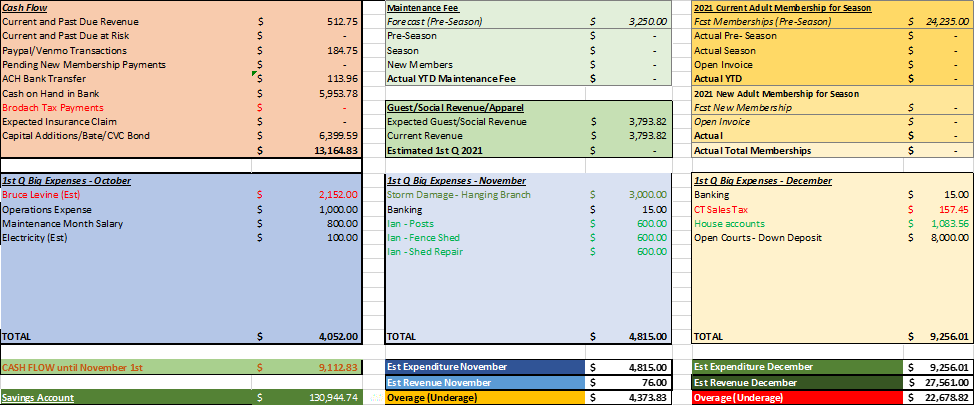 Jeff Mahar (P/Treas)VPaul CahillVMark LudwigVMike Clarke (Sec)ACeleste BarrosVRick RobertsVMaria BunnellV